BACCALAURÉAT PROFESSIONNEL TECHNICIEN DU FROID ET DU CONDITIONNEMENT DE L’AIRSession : 2017DOSSIER RÉPONSESSEUL LE DOSSIER RÉPONSES EST À RENDRE AGRAFÉ DANS UNE COPIE ANONYMÉE MODÈLE E.N.La calculatrice est autorisée.Tous les calculs doivent être détaillés.L’unité des résultats sera précisée.Chaque question est indépendante.Ce dossier comprend 12 pages numérotées de DR 1/12 à DR 12/12.Question 1 : Identification du groupe TRANE1.1) Sélectionner et indiquer la référence du groupe d’eau glacée TRANE correspondant aux conditions énoncées dans le CCTP.Compléter les 3 cases du tableau suivant.1.4) Indiquer la référence du tandem de compresseurs DANFOSS.Compléter la case du tableau suivant en indiquant la référence du modèle crée par l’association     en tandem des 2 compresseurs DANFOSS précédents.1.5) Identifier la fonction des éléments désignés sur le tandem de compresseurs DANFOSS.Relever les caractéristiques techniques du groupe d’eau glacée TRANE retenu. Compléter les 4 cases du tableau suivant.Compléter les 3 cases vides sur l’illustration du raccordement en tandem des 2 compresseurs scroll DANFOSS ci-après.Identifier la correspondance des compresseurs DANFOSS. Compléter les 4 cases du tableau suivant.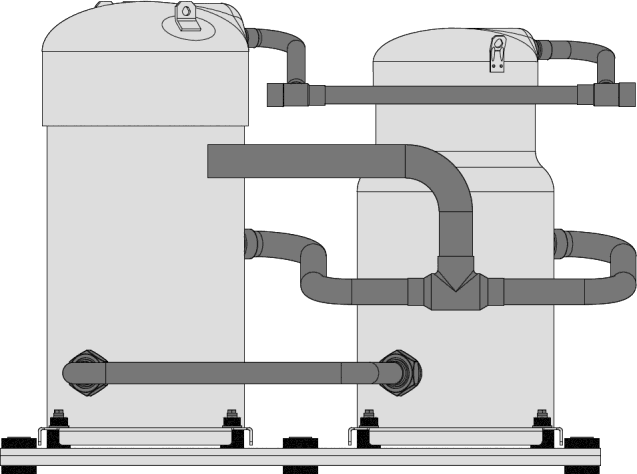 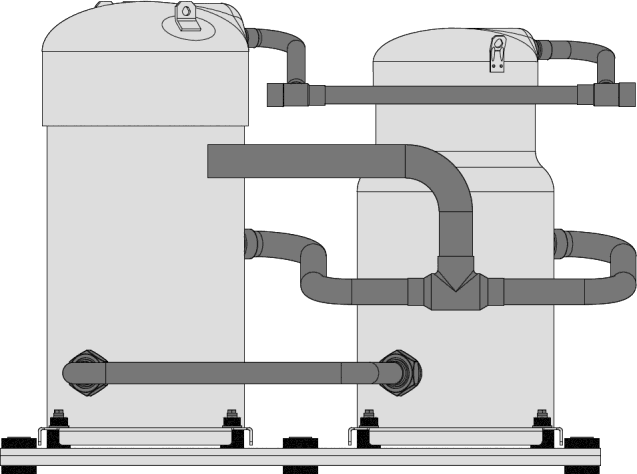 Question 1 : Identification du groupe TRANE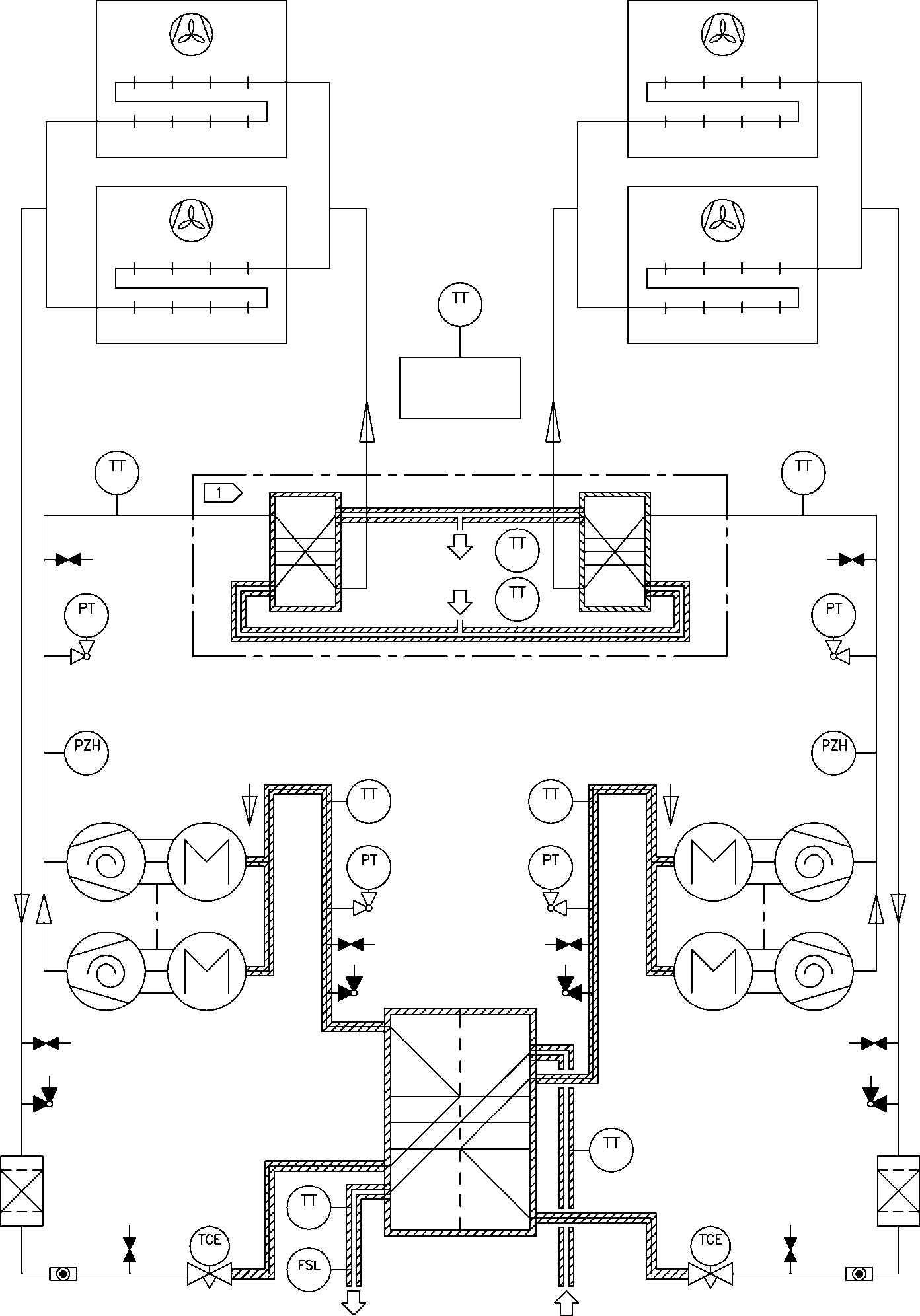 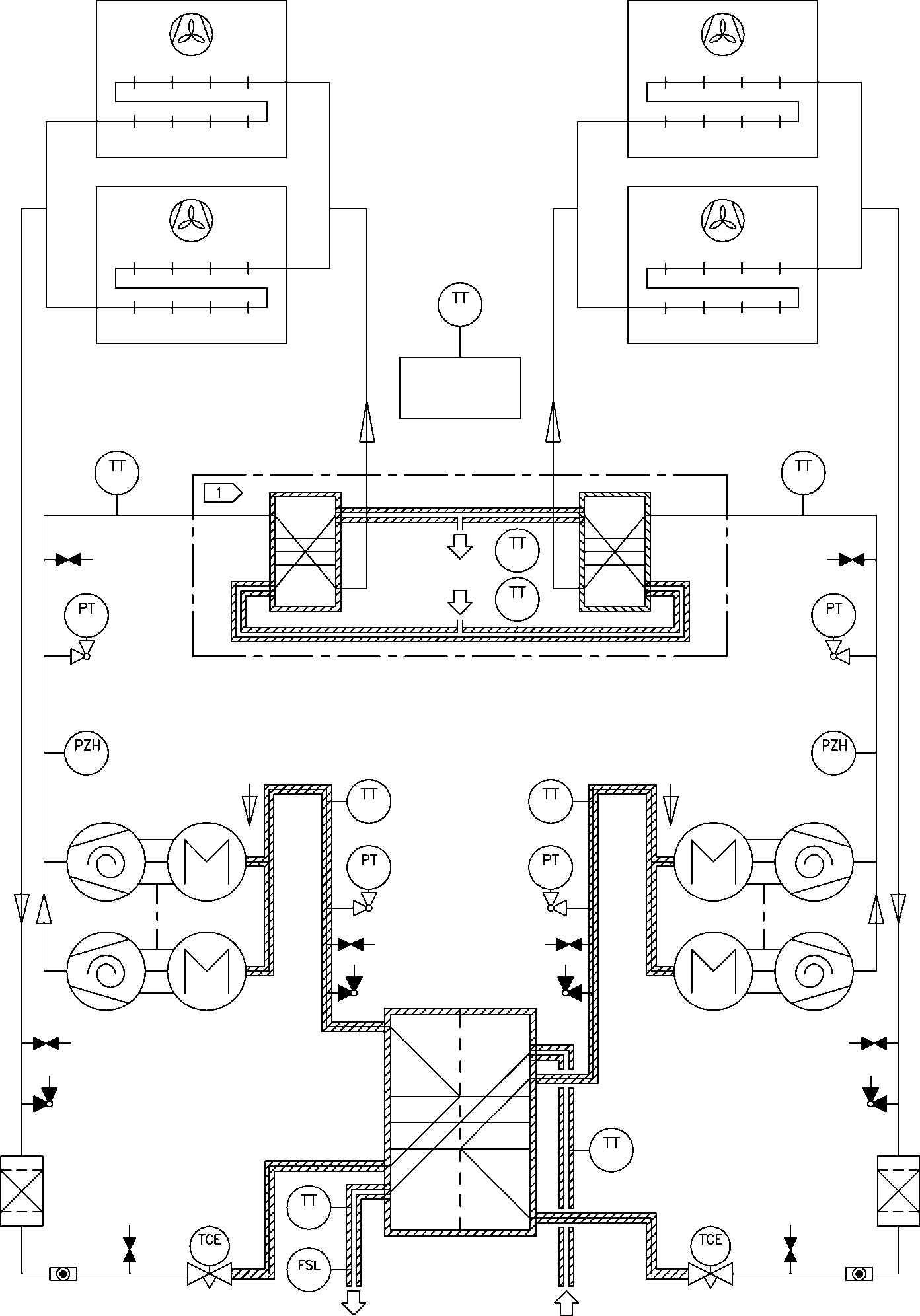 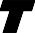 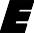 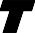 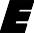 1.6) Identifier les éléments désignés concernant le schéma fluidique du groupe d’eau glacée  TRANE.Compléter les 7 cases  « Désignation »  restées  vides  de  la  nomenclature  du  schéma  fluidique du groupe de production d’eau glacée glycolée à condensation par air ci-après.Sortie eau glycolée à −8 °C	Entrée eau glycolée à −4 °CQuestion 2 : Performances du groupe TRANESuite au passage d’un collègue technicien qui a effectué une série de mesure sur le groupe CGAM à sa mise en service, vous devez compléter le document inachevé.Compléter les 8 cases vides de la fiche de mesure.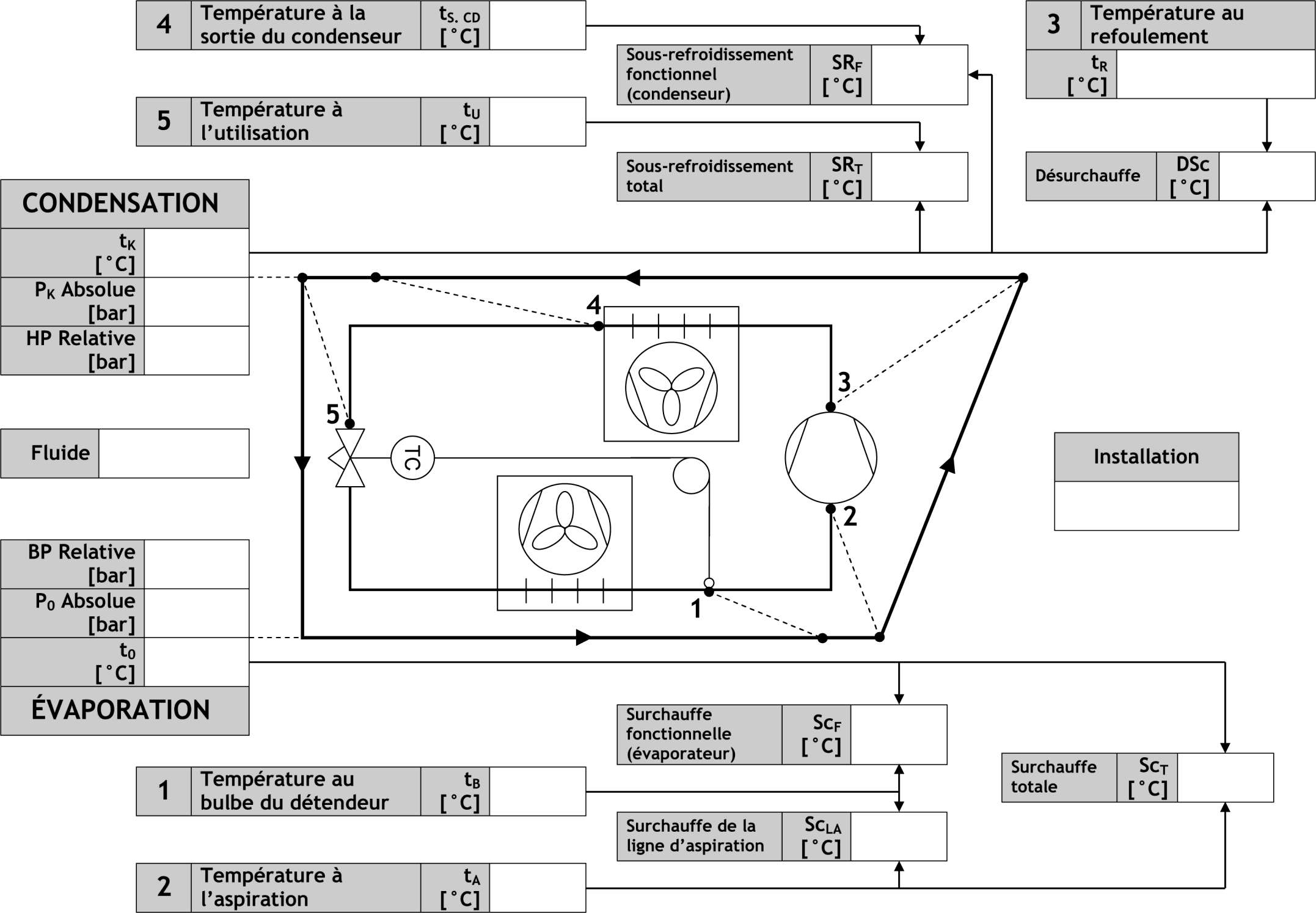 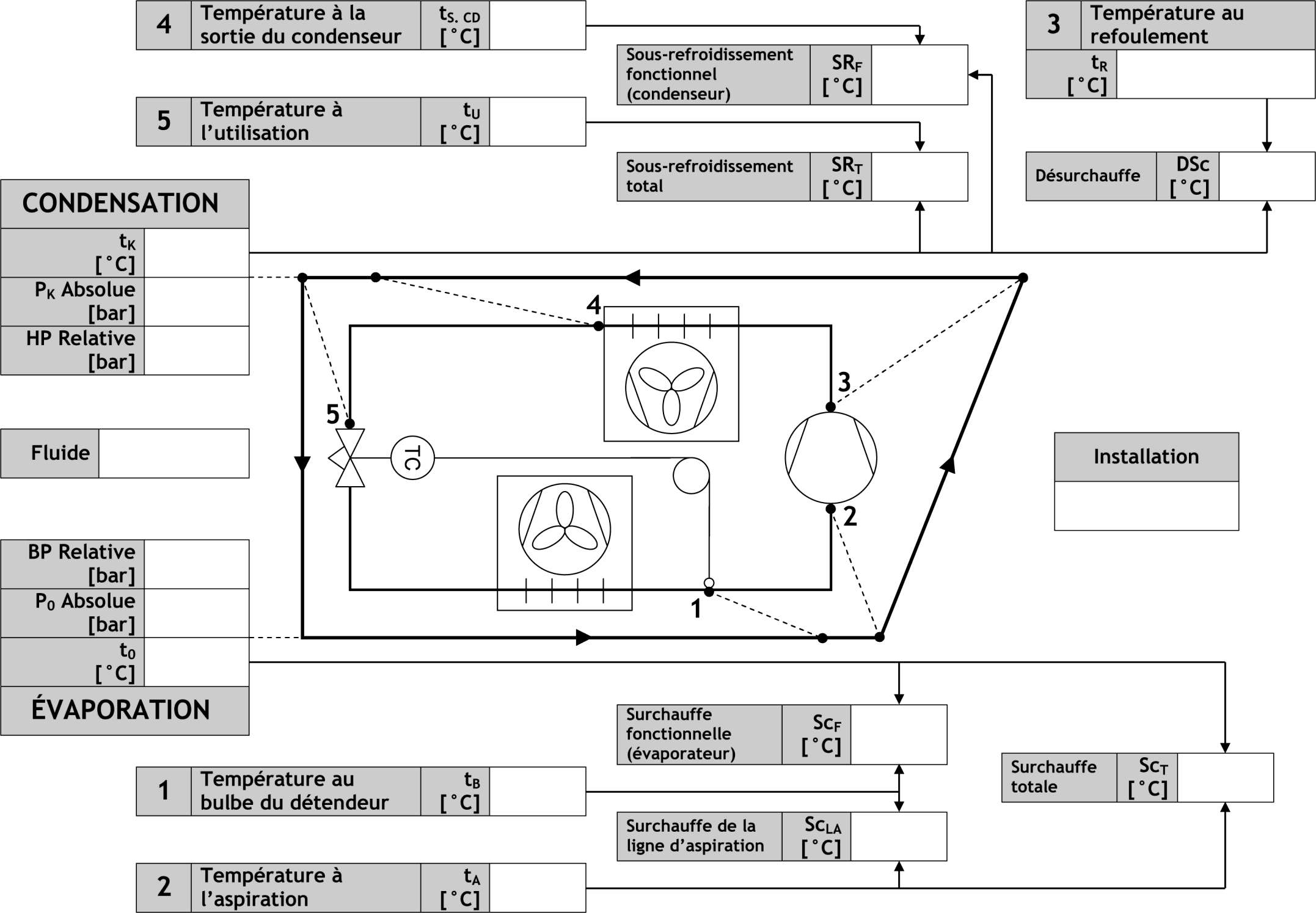 À partir de la fiche de mesure précédente.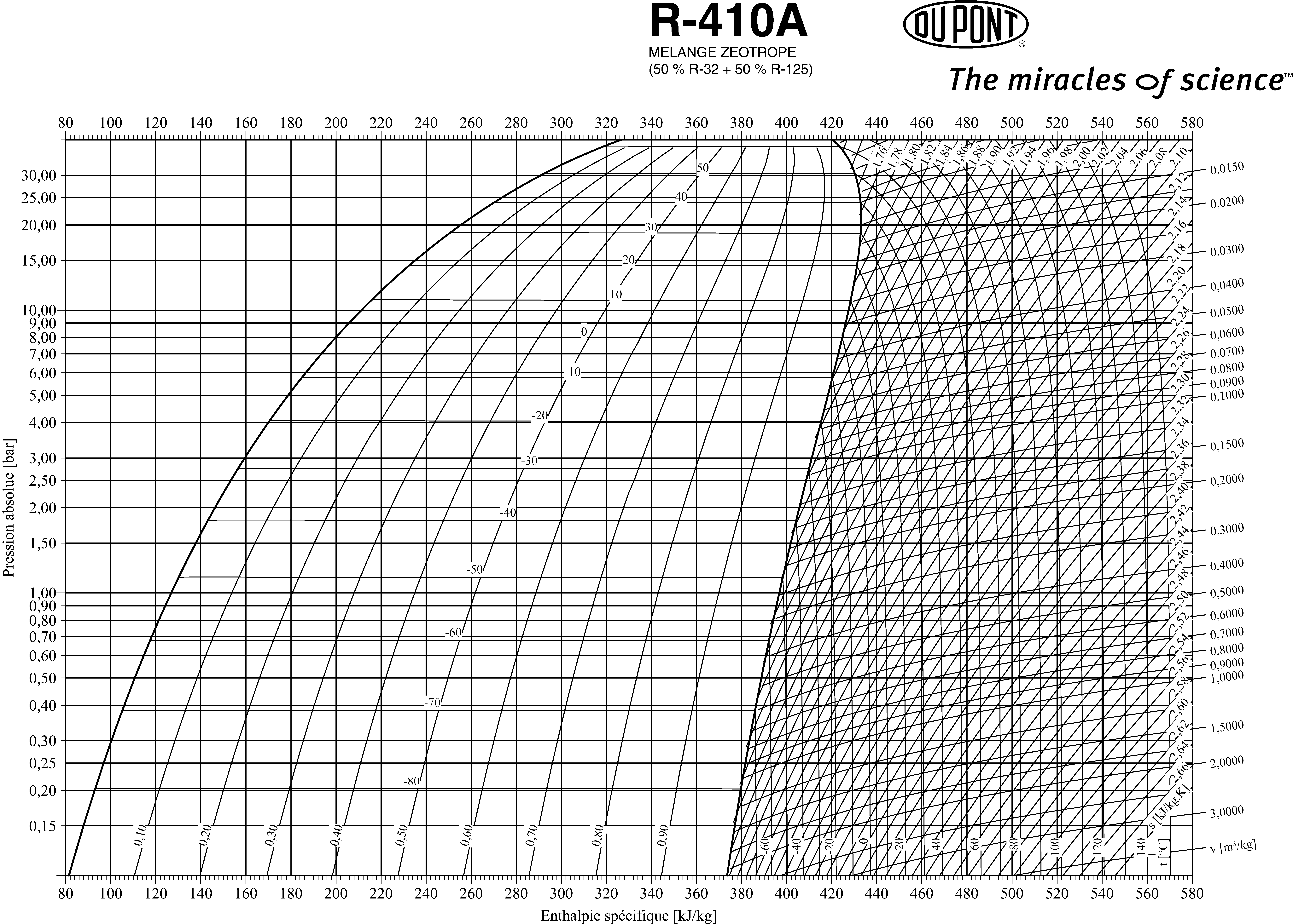 Tracer le cycle frigorifique sur le diagramme enthalpique.2.4) Compléter toutes les lignes vides de la fiche de calcul des performances du groupe.Déterminer le débit volumique balayé par les 2 tandems de compresseur. Compléter la case du tableau suivant.Reporter le débit volumique balayé  calculé précédemment pour les 2 tandems, puis compléter      les 13 lignes du tableau suivant à partir du tracé du cycle frigorifique dans le diagramme  enthalpique.Notre groupe TRANE comporte 2 tandems de compresseur DANFOSS SH420.Compléter la case du tableau suivant.2.5) Vérifier la puissance frigorifique calculée. Compléter les 2 cases du tableau suivant.Les 2 valeurs doivent être approchantes.Question 3 : Électrotechnique appliquéeRelever la puissance électrique absorbée du compresseur concerné. Le compresseur concerné est le SH240-4La température de condensation considérée est de 45 °C La température d’évaporation considérée est de −10 °CCompléter la case du tableau suivant.Relever le facteur de puissance du compresseur. Modèle de groupe TRANE CGAMCompléter la case du tableau suivant.Calculer l’intensité absorbée par le compresseur.Le groupe TRANE CGAM est alimenté en 400 V triphasé 50 Hz................................................................................................................................................................................................................................................................................................................................................................................................................................................................................................................................................................................................................................................................Compléter la case du tableau suivant.Sélectionner le disjoncteur moteur et indiquer le réglage. Compléter les 3 cases du tableau suivant.Compléter le schéma de puissance du compresseur.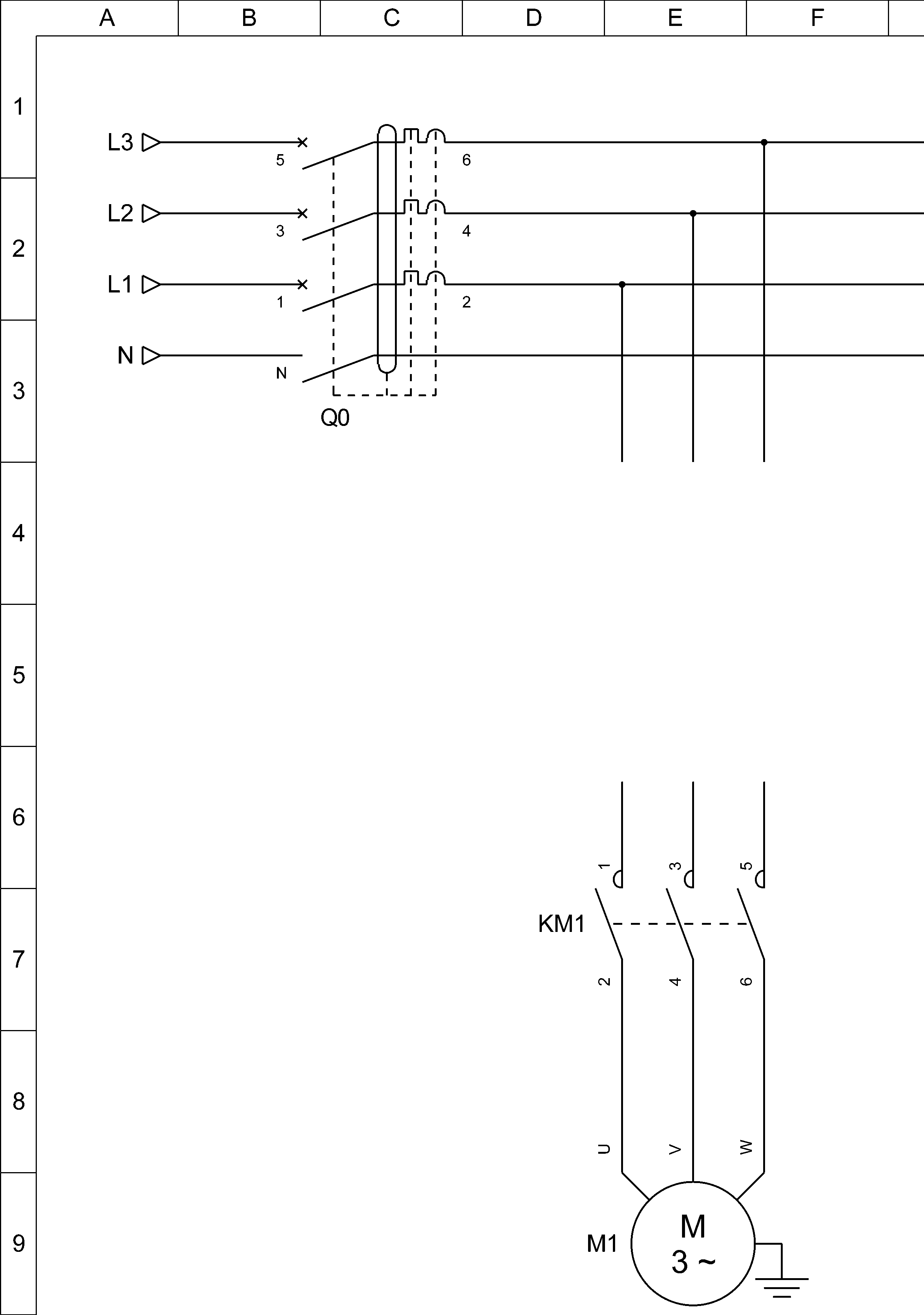 Compresseur n°1 DANFOSS SH240-4Question 4 : Conditionnement de l’airDéterminer le débit volumique de l’air traversant l’aérofrigorifère.Cette étude concerne 1 des 5 aérofrigorifères qui se situe dans le local « stockage dynamique » Compléter la case du tableau suivant.Déterminer le débit massique de l’air soufflé par l’aérofrigorifère.Le volume spécifique de l’air en entrée de l’aérofrigorifère est de : v’E  = 0,777 m3/kg.................................................................................................................................................................................................................................................................................................................................................................................................................................................................................................................................................................................................................................................................................................................................................................................................................................................................................................................................................................................................Compléter les 2 cases du tableau suivant.Déterminer la température sèche moyenne de surface de l’aérofrigorifère...........................................................................................................................................................................................................................................................................................................................................................................................................................................................................................................................................................................................................................................................................................................................................................................................................................................................................................................................................................................................Compléter la case du tableau suivant.Positionner sur le diagramme de l’air humide les 3 points caractéristiques de fonctionnement.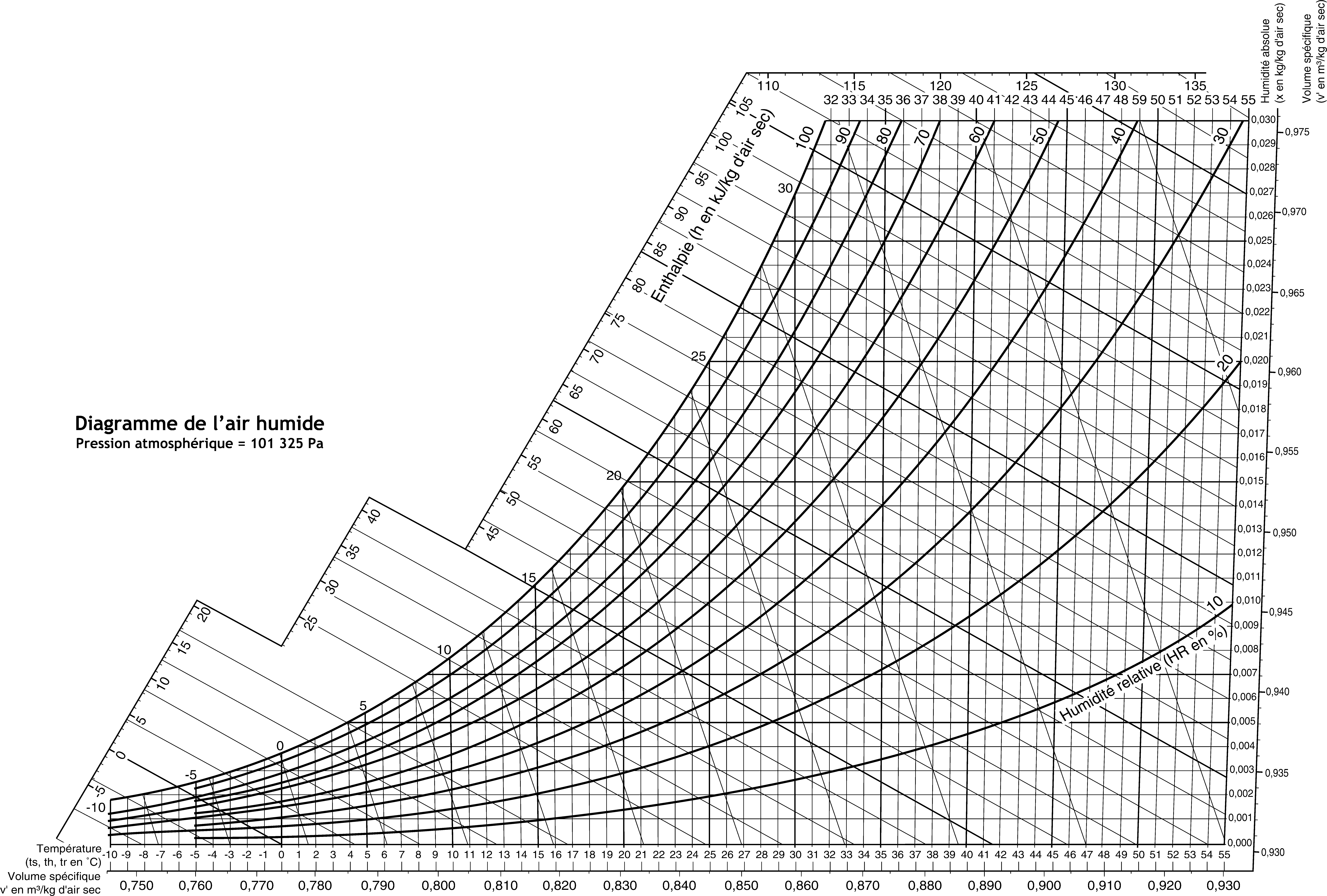 Calculer la puissance frigorifique d’un aérofrigorifère.Compléter le tableau suivant à l’aide de votre tracé précédent dans le diagramme de l’air humide.................................................................................................................................................................................................................................................................................................................................................................................................................................................................................................................................................................................................................................................................................................................................................................................................................................................................................................................................................................................................Déterminer la puissance frigorifique totale nécessaire dans le local « stockage dynamique ».................................................................................................................................................................................................................................................................................................................................................................................................................................................................................................................................................................................................................................................................................................................................................................................................................................................................................................................................................................................................Indiquer la référence complète de la pompe de distribution. Compléter les 2 cases du tableau.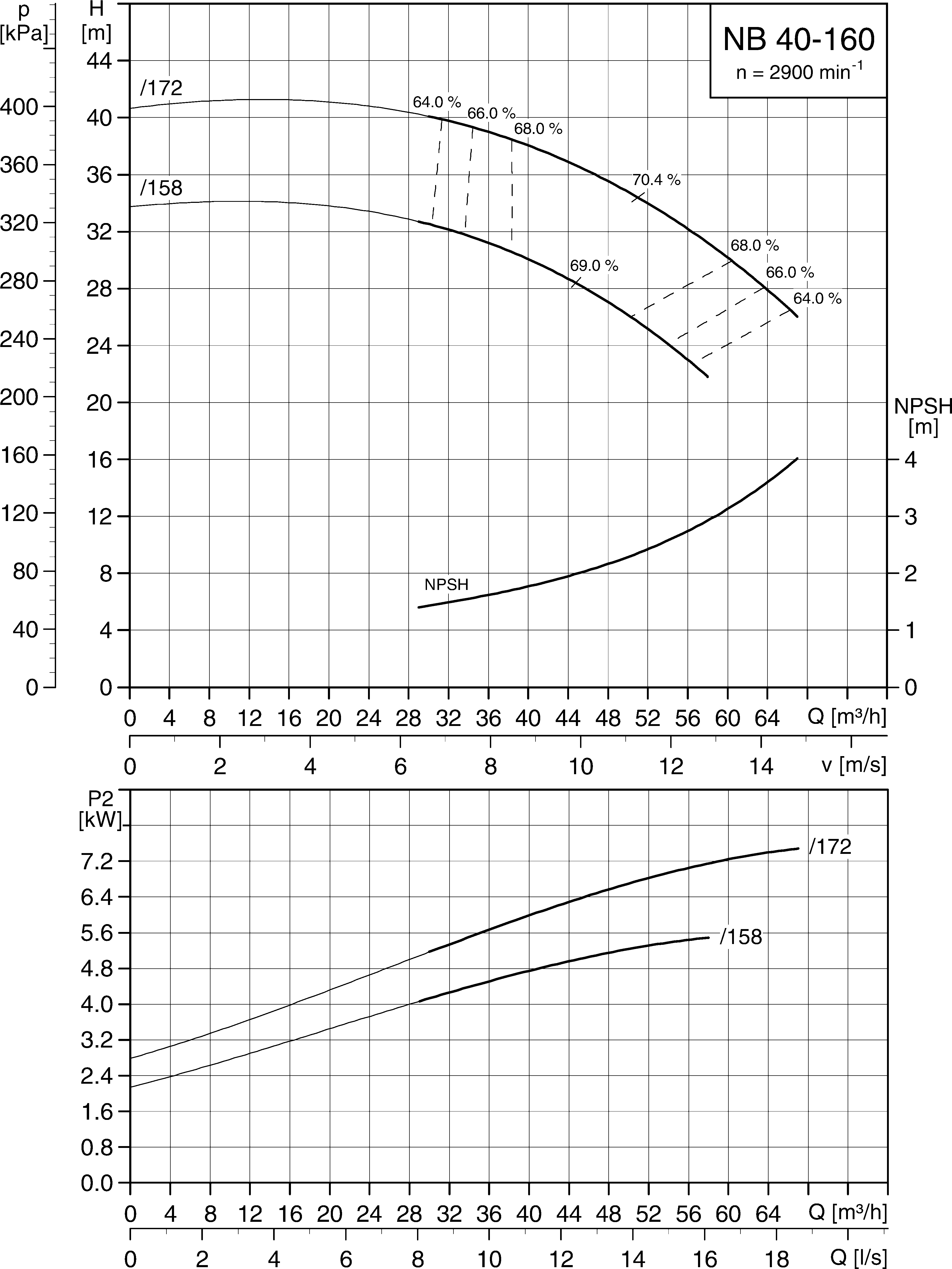 Indiquer les caractéristiques de la pompe de distribution. Compléter les 4 cases du tableau.Indiquer la valeur de la puissance utile.À partir de l’abaque précédent, compléter les 4 cases du tableau.Calculer la puissance électrique absorbée.................................................................................................................................................................................................................................................................................................................................................................................................................................................................................................................................................................................................................................................................................................................................................................................................................................................................................................................................................................................................Baccalauréat ProfessionnelTechnicien du Froid et du Conditionnement de l’Air1706-TFC ST 11Session 2017DRE1 – Épreuve scientifique et techniqueSous-épreuve U11 – Analyse scientifique et technique d’une installationDurée : 4hCoefficient : 3Page 1/12Puissance frigorifique nette [kW] (aux conditions EUROVENT)Nombre de circuit frigorifiqueNombre de compresseurModèles de compresseur (références TRANE)Modèles de compresseur (références TRANE)Référence TRANERéférence DANFOSSCompresseurs scrollCompresseurs scrollBaccalauréat ProfessionnelTechnicien du Froid et du Conditionnement de l’Air1706-TFC ST 11Session 2017DRE1 – Épreuve scientifique et techniqueSous-épreuve U11 – Analyse scientifique et technique d’une installationDurée : 4hCoefficient : 3Page 2/12LégendeLégende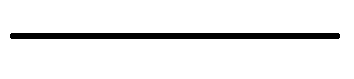 Ligne frigorifique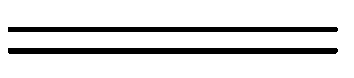 Conduite d’eau glycolée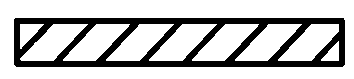 IsolationOptionOption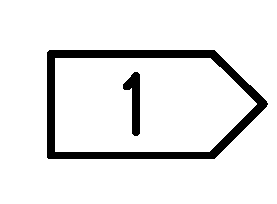 Récupérateur de chaleurNomenclatureNomenclatureRepèreDésignationTTCapteur de températurePTCapteur de pressionFSLContrôleur de débit (flow switch)1234567Baccalauréat ProfessionnelTechnicien du Froid et du Conditionnement de l’Air1706-TFC ST 11Session 2017DRE1 – Épreuve scientifique et techniqueSous-épreuve U11 – Analyse scientifique et technique d’une installationDurée : 4hCoefficient : 3Page 3/12Baccalauréat ProfessionnelTechnicien du Froid et du Conditionnement de l’Air1706-TFC ST 11Session 2017DRE1 – Épreuve scientifique et techniqueSous-épreuve U11 – Analyse scientifique et technique d’une installationDurée : 4hCoefficient : 3Page 4/12Baccalauréat ProfessionnelTechnicien du Froid et du Conditionnement de l’Air1706-TFC ST 11Session 2017DRE1 – Épreuve scientifique et techniqueSous-épreuve U11 – Analyse scientifique et technique d’une installationDurée : 4hCoefficient : 3Page 5/12« Displacement » [m3/h]Débit	volumique	balayé	par	1	tandem	de	compresseur DANFOSS SH420qvB[m3/h]Débit volumique balayé par les 2 tandems de compresseur DANFOSS SH420Puissance frigorifique nette calculée 0  [kW]Puissance frigorifique effective (CCTP) [kW]Baccalauréat ProfessionnelTechnicien du Froid et du Conditionnement de l’Air1706-TFC ST 11Session 2017DRE1 – Épreuve scientifique et techniqueSous-épreuve U11 – Analyse scientifique et technique d’une installationDurée : 4hCoefficient : 3Page 6/12Pe [kW]Puissance électrique absorbée par le compresseur DANFOSS SH240-4 : « Power imput »CGAMFacteur de puissance : cos(φ) des compresseursRéférence du disjoncteur moteurPlage de réglage [A]Votre réglage [A]qv [m3/h]Débit volumique de l’air traversant l’aérofrigorifère LU-VE CONTARDO HIL 870-5qm [kg/h]qm [kg/s]Débit	massique	de	l’air	traversant l’aérofrigorifère LU-VE CONTARDO HIL 870-5Baccalauréat ProfessionnelTechnicien du Froid et du Conditionnement de l’Air1706-TFC ST 11Session 2017DRE1 – Épreuve scientifique et techniqueSous-épreuve U11 – Analyse scientifique et technique d’une installationDurée : 4hCoefficient : 3Page 8/12PointTempérature sèche [°C]Humidité relative [%]Entrée de l’air (E)080Moyenne de surface (MS)Calculé à la question précédente100Sortie l’air (S)−4Baccalauréat ProfessionnelTechnicien du Froid et du Conditionnement de l’Air1706-TFC ST 11Session 2017DRE1 – Épreuve scientifique et techniqueSous-épreuve U11 – Analyse scientifique et technique d’une installationDurée : 4hCoefficient : 3Page 9/12PointEnthalpie massique [kJ/kg]Entrée de l’air (E)Sortie l’air (S)Baccalauréat ProfessionnelTechnicien du Froid et du Conditionnement de l’Air1706-TFC ST 11Session 2017DRE1 – Épreuve scientifique et techniqueSous-épreuve U11 – Analyse scientifique et technique d’une installationDurée : 4hCoefficient : 3Page 10/12MarqueRéférence complètePompe de distributionPompe de distribution NBGammeDiamètre nominal de l’orifice de refoulement (DN)Diamètre nominale de la roue [mm]Diamètre réel de la roue [mm]Débit : Q [m3/h]Baccalauréat ProfessionnelTechnicien du Froid et du Conditionnement de l’Air1706-TFC ST 11Session 2017DRE1 – Épreuve scientifique et techniqueSous-épreuve U11 – Analyse scientifique et technique d’une installationDurée : 4hCoefficient : 3Page 11/12Pompe de distribution NBDébit : Q [m3/h]Hauteur manométrique : H [m]Pression de refoulement : p [kPa]Puissance utile : P2 [kW]Pompe de distribution NBPuissance absorbée : Pa [kW]Baccalauréat ProfessionnelTechnicien du Froid et du Conditionnement de l’Air1706-TFC ST 11Session 2017DRE1 – Épreuve scientifique et techniqueSous-épreuve U11 – Analyse scientifique et technique d’une installationDurée : 4hCoefficient : 3Page 12/12